Форум учащейся молодежи Северо-Кавказского федерального округа «Мы вместе!»Студенты Колледжа  машиностроения и сервиса им. С. Орджоникидзе являются активными участниками различных республиканских и всероссийских проектов. В фестивале, проходившей в городе Анапа, студенты разработали проект под названием «Форум добровольческих объединений учащейся молодежи Северо-Кавказского федерального округа «Мы вместе!»  и стали победителями во Всероссийском конкурсе молодежных проектов. За счет средств гранта в форме субсидий, полученных за данный проект, был организован и проведен Форум «Мы вместе».Форум проводился с 27 по 31 августа 2018 года в учебно-оздоровительном лагере «Солнечный берег», где были представители молодежных организаций Северо-Кавказского федерального округа, более 200 человек.На открытии форума присутствовали заместитель министра образования и науки Республики Дагестан А. С. Арухова, заместитель Председателя РСМ Татьяна Пуговкина и директора профессиональных образовательных организаций Северо-Кавказского федерального округа.Программа Форума была достаточно насыщенной. На четвертый день закрытия форума все участники отправили в полет небесные фонарики и загадали желание встретиться снова.Алимова З.В., преподаватель КМиС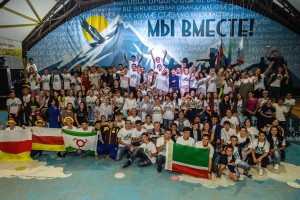 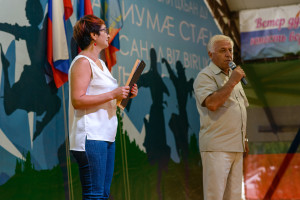 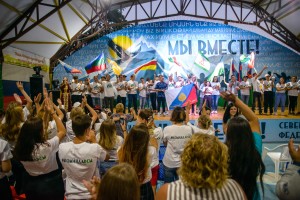 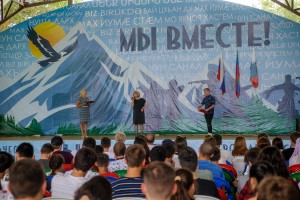 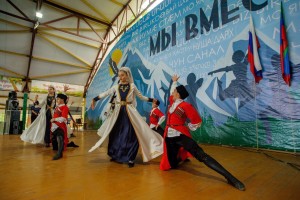 